Nom___________________Où est passé Martin?Les Activités - Chapitres 1, 2, et 3Activité #1 – Chapitre 3IMAGINEZMISE AU POINT:  le présent progressif:  être en train de + infinitifImaginez ce que Catherine et Martin font à ce moment.  Donnez 3 actions pour chaque personnage.Exemple: Catherine est en train d’envoyer un message à Susie.Catherine							1.________________________________________________________________________________________2.________________________________________________________________________________________3.________________________________________________________________________________________ Martin1.________________________________________________________________________________________2.________________________________________________________________________________________3.________________________________________________________________________________________Activité #2 – Chapitre 3ECRIVEZRÉSUMÉ:  le présent progressif:  être en train de + infinitifEcrivez ce que les personnes suivantes sont en train de faire à ce moment.  Choisissez 4 personnes et écrivez une phrase pour chacune.Selena Gómez		Donald Trump			LeBron James			Michelle Obama	M. Kinderman		Beyoncé et Jay-Z		les élèves de WPCP		Sully (James P. Sullivan)Exemple: Mme Imrem est en train d’enseigner la classe de Français 2.1.________________________________________________________________________________________2.________________________________________________________________________________________3.________________________________________________________________________________________4.________________________________________________________________________________________Activité #3 – Chapitres 1, 2, et 3ÉCRIVEZÉcrivez une carte postale de Martin à ses grand-parents en Guadeloupe.  Racontez-leur tes projets (plans) pour le voyage à la Guadeloupe. Ecrivez au moins 5 phrases.Brouillon (draft):Carte Postale: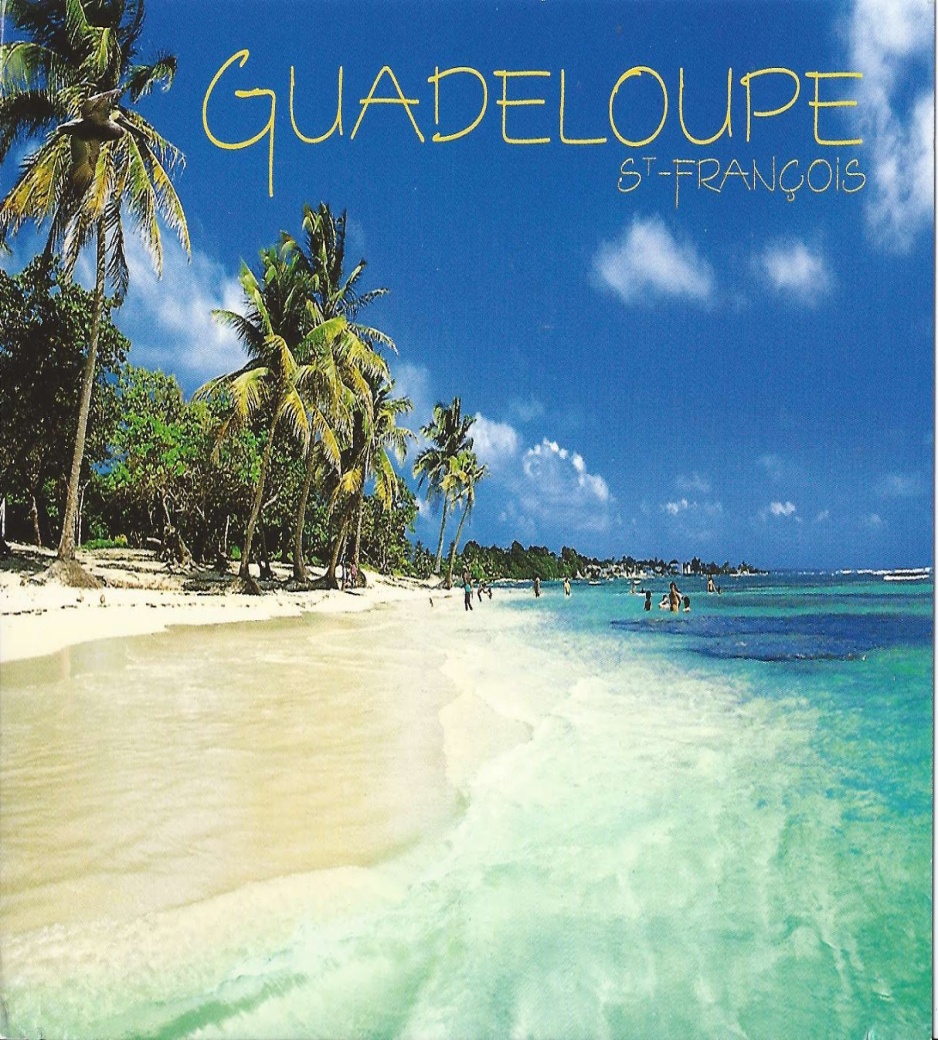 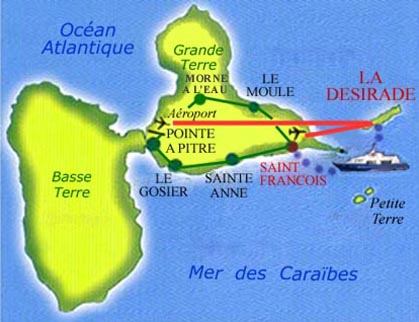 